Palisades Charter High School Booster Club, Inc.A California Non-Profit, Non-Stock CorporationMinutes for November 17, 2020 General Membership MeetingVia Zoom CallWelcome and Call to Order – Booster Club President Dick Held called the meeting to order at 6:30 p.m.  Welcome and thanks - Welcome everyone. Board Members present - Dick Held (President), Dorothianne Carr (Treasurer), Sylvia Karlan (Secretary), Rene Rodman (VP Fund Raising), Gary Landau (VP Communications), Andrea King, Annette Yu, Daphne Gronich, Malia Jakus, Beth Greve, Jennifer Sternberg, Sue Selzer, Sabrina Ishak. Ivy Greene was also present as an immediately prior Director and VP Communications. Student Talia Davood was present as ASB representative. Introduction of all those presentSecretary’s Report – Booster Club Secretary Sylvia Karlan reported. At the October 27, 2020 General Membership Board meeting, the BC funded a total of $28,187.27, comprised of: $13,687.27 (White Board Replacement in 11 classrooms); $3,500 (Wrestling-Boys, Girls, 7th period); $2,000 (Athletics-championship banners); and $10,000 (Classroom Supply Drive).  Report and Minutes of October 27, 2020 General Membership Board Meeting confirmed. Treasurer’s Report – Booster Club Treasurer Dorothianne Carr reported. YTD, we received $142,236 in donations from 187 donors. This is down from last year at this time by about $40,000. We spent $105,607.04 including $50,000 for school Tech needs, Pali Productions, and the Art department.  We have on hand $178, 956.19 of unencumbered funds. Treasurer’s Report confirmed.Old Business -Hydration Stations (drinking fountains) – Daphne reportedWorking since February 2020 to obtain estimates from LAUSD- approved vendors for installation of hydration stations. Original cost estimate for installation costs of $10,000 was from non-approved vendor and did not include LAUSD charges.Have new quote for installation for 6 units by Acco (GC)Costs have increased from expected $10,000 to $36,219+$18,729 total, comprised of: $7,580 GC (Acco) and $11,348 sub (Blue Sky)$16,289 for LAUSD-related/required charges, including asbestos oversight and abatement See summary chart “Boosters Funded Water Fountain Project – Costs”Discussion re proceeding with installation of 6 water fountains, leaving 7th water fountain for later time, if everWrite grant application to American Legion seeking to cover $20,000 towards installation costsDiscussion re costs/benefits of installation of new water fountains given higher than anticipated costsMust confirm with PCHS that it will be responsible for changing water filters/upkeep in futureNew Business – Fundraising Update – Rene reported#GivingTuesday Campaign - Rene reported Giving Tuesday Dec. 1, 2020 – 7 emails will lead up to itGraphics – beautiful landing page – by Sue – thank you!Hoping to raise $25,000 from this event beginning Saturday, November 21 through December 1, 20202020 Year-End Campaign Plans - Rene reported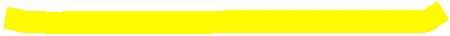 Mailer card will be sent to parents May hold a phone-a-thon also (in early 2021) Hoping to raise another $35,000-$40,000 for BC before end of school year PCHS Fund has raised close to $209,000Holiday Teacher/Staff Gift Giving - Andrea reportedPurchase of gift cards for teachers will be on-line this year (no checks, etc. will be necessary)Sue created graphics; Gary created online form – thank you to both!YouTube channel for Booster Club – Malia reported – Working with Daphne re legal release for students’ images on YouTubeStill needs credentials for BC emails to set up the channelMeeting re Annual Auction – Ivy reportedMonday, November 23 at 3:00 p.m. – Zoom meeting planned to discuss status of delayed/cancelled 2020 auction and sunk costs (e.g., auctioneer, etc.)  Will send out Zoom linkFunding Requests Installation of 6 Hydration Stations – Daphne Gronich on behalf of the school requested $35,219.68 to benefit all students for installation of six previously purchased water hydration stations (aka drinking fountains and bottle fillers), using LAUSD-approved GC/sub, pursuant to cost quote of Acco Engineered Systems’ (GC). A seventh previously purchased hydration station will be put on hold as its location is TBD, and its installation would add additional cost of $5,991.45. Gary moved to fund up to $36,000 to install six water stations. Approved.    Amount Requested: 	$35,219.68 Amount Funded: 	$36,000Additional Funds to Support Staff – Andrea King on behalf of the school requested $2,500 to ensure all PCHS staff receive a holiday gift, with Andrea to determine equitable amount. Approved.    Amount Requested: 	$2,500 Amount Funded: 	$2,500TOTAL REQUESTS:   		$ 35,219.68TOTAL FUNDED: 	    	$ 38,500.00 Next Booster Club Meeting – The next Booster Club General Membership Meeting and Holiday Party will be held on Tuesday, December 15, 2020 at 6:30 p.m. via Zoom call.  Adjournment – Thank you all for attending. Adjourned at 8:22 p.m.Dick and the Booster Club team 